Stöd till gaskonverteringFöreslås att detta moment skall höjas med 750.000 euro för att subventionera konverteringar av bensin- och dieselfordon till gasfordon, vilket påskyndar övergången till hållbarare transportmedel på Åland.Förslaget är en subvention om 1.500 euro per konvertering.FÖRSLAGMoment: Överföringar, 72010 Främjande av hållbar energiomställning (RF) (sid 190)Ändring av anslag: Ökas med 750.000 euroMomentmotivering: Tillägg till motiveringen: ”Ökningen av detta moment skall användas till en subventionering av konvertering av bensin- och dieselfordon till gasfordon.”Mariehamn den 9 november 2020Stephan Toivonen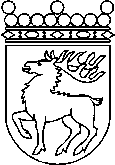 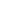 Ålands lagtingBUDGETMOTION nr 1/2020-2021BUDGETMOTION nr 1/2020-2021Lagtingsledamot DatumStephan Toivonen2020-11-09Till Ålands lagtingTill Ålands lagtingTill Ålands lagtingTill Ålands lagtingTill Ålands lagting